МУНИЦИПАЛЬНОЕ    АВТОНОМНОЕ                 ДОШКОЛЬНОЕ ОБРАЗОВАТЕЛЬНОЕ  УЧРЕЖДЕНИЕДЕТСКИЙ САД №5 «РОДНИЧОК»«Будущие защитники Отечества».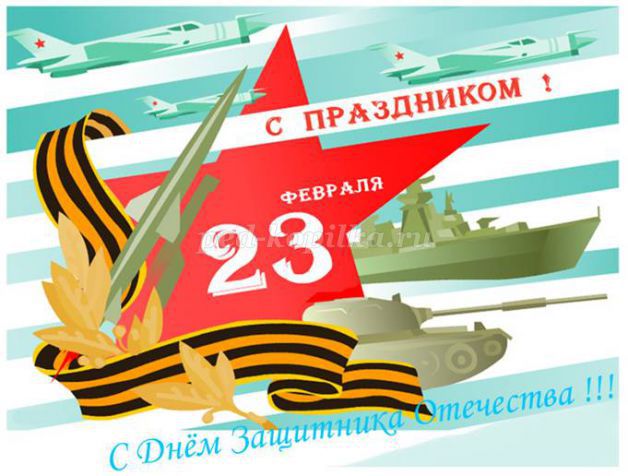 Разработала:   инструктор по физической    культуре                                                     Чепкина И.МВедущий: Здравствуйте, дорогое дети и взрослые! Совсем скоро наша страна отмечает праздник – День Защитника Отечества. Праздник всех мужчин, мальчиков, дедушек, братьев. В этот день мы будем поздравлять всех защитников Родины – будущих и настоящих. Наши мальчики – будущие защитники, когда они вырастут, тоже станут защищать Родину.Ведущий :   Друзья!День нашей армии сегодня!Сильней её на свете нет.Привет защитникам народа!Российской армии –Дети:      Привет!Ребёнок: 23 февраля — День Российской Армии!
Вверх орудия палят, всех салютом балуют.
Шлют они от всей страны благодарность воинам,
Что живём мы без войны, мирно и спокойно.

Ребёнок: Дед мой в армии служил. У отца — награды.
Вот и я давно решил, что пойду в солдаты!
Знаю, надо подрасти… Нужно стать взрослее…
Но ведь я себя вести по-мужски умею!

Ребёнок: Защищаю во дворе маленьких и слабых
И справляю в феврале День Армейской славы.
Я сумел бы выполнять, как солдат, задания.
Попрошу меня принять в армию заранее.
1 реб.: Все наши дедушки и папы.Когда-то в армии служили,Учились защищать Россию,Всегда подтянутыми были.2 реб.: Носили форму и фуражку,Усердно спортом занимались,Стрелять учились очень метко,И пистолета не боялись.3 реб.:  Отважных, сильных и весёлых Сегодня поздравляем,И в день защитника ОтечестваЗдоровья, радости желаем4 реб.: У нас сегодня день особыйДля мальчишек и мужчинДень защитника ОтечестваЗнает каждый гражданин.5 реб.: Чтоб здоровье крепкоеБыло у ребят,Ведь мальчишка – этоБудущий солдат.6 реб.: Чтобы быть выносливымВ учении и в боюЗащищать любимуюРодину свою!7 реб.: Мы шагаем бравоЛевою и правою,Потому что все солдатыБыли тоже дошколята!Поскорей бы подрасти,Чтобы в армию пойти!Исполнение песни  «Бравые солдаты»Ведущий: Ребята, а какие военные профессии вы знаете? (танкисты, артиллеристы, летчики, моряки, кавалеристы, десантники, ракетчики, связисты, разведчики, радисты, пограничники, подводники и т.д.)Ведущий: Наши мальчики – будущие защитники Отечества. А смогут ли они ответить на вопросы или продолжить пословицу?Вопросы:Какое животное является лучшим помощником пограничника?На каких машинах служат военные летчики?Чем отличается различные рода войск? (формой одежды, эмблемами, погонами)Пословицы:Мир строит – а война … (разрушает)Трудно в ученье… (легко в бою)Один в поле… (не воин)Один за всех… (и все за одного)Щи да каша… (пища наша)Храбрый побеждает… (трус погибает) 8реб. Пограничник на границе Нашу землю стережет, Чтоб работать и учиться Мог спокойно весь народ.9ребОхраняет наше море Славный, доблестный моряк Гордо реет на линкоре Наш родной российский флаг. 10реб. Наши летчики-герои Небо зорко стерегут. Наши летчики-герои Охраняют мирный труд. 11реб. Наша армия родная Стережет покой страны, Чтоб росли мы, бед не зная, Чтобы не было войны.Презентация «День защитника Отечества»Ведущий: Сегодня мы, как настоящие солдаты, померяемся силой, быстротой, ловкостью. Перед началом соревнований нам нужно немного размяться. 
Подвижная игра «Летчики-пилоты»Игры-эстафеты:1. «Доставь донесение»
Дети соревнуются в быстроте, главное быстро построить мост, под которым проползет последний участник, который и доставит донесение в штаб (приготовленный для этого задания стул).2. «Саперы»
Дети играют по двое, кто быстрее с закрытыми глазами разберет коробку, в которой кубики и мячи сложены вместе, соответственно – мячи отдельно, кубики отдельно.3.«Полоса препятствий»Участникам необходимо надеть на себя шлем и взять в руки автомат. Затем пролезть через дугу, перепрыгнуть из обруча в обруч, вернуться обратно «змейкой», оббегая через кегли. Шлем и автомат передать следующему участнику. Ведущий: В следующем конкурсе оцениваться не скорость и быстрота, а меткость и точность. Победителем будет считаться команда, в чьей корзине окажется больше мячей.
Меткий глаз-залог успеха,
Скажет нам любой солдат,
Постараемся ребята,
В цель забить по пять мячей!4.«Меткий стрелок»У каждого участника по пять мячей. По очереди дети кидают мячи, стараясь попасть в корзину своей команды5.«Мы ловкие»Пронести мячик(шарик) на ракетке и не уронить.Ведущий: Настало время померятся командам силой богатырской. Наш любимый конкурс по перетягиванию каната.
Дружно взялись за канат,
Тот кто перетянет, 
Самым сильным станет.6.«Перетягивание каната»7.«Передача снарядов»Стоя в шеренге передавать кегли из рук в руки, у кого больше.8. «Чья команда быстрей построится». Ведущий: Пока жюри подводит итоги, а команды отдыхают, я поиграю с нашими болельщиками. Буду задавать вам шуточные вопросы, а вы отвечайте «Да» или «Нет». Будьте внимательны!
Наша Армия сильна? Да.
Защищает мир она? Да.
Мальчишки в армию пойдут? (Да)
И девочек с собой возьмут? (Нет)
У Буратино длинный нос? Да.
На корабле он был матрос? Нет.
Его не любит Карабас? Да.
Попал ему гранатой в глаз? Нет.
Илья Муромец – герой? Да.
Автомат носил с собой? Нет.
Сегодня праздник отмечаем? Да.
Мам и девочек поздравляем? Нет.
Мир важней всего на свете? (Да)
Знают это даже дети (Да)
Наши мальчишки сегодня показали все свои умения и доказали, что не боятся сложностей и готовы служить в армии. Девочки поздравляют мальчиков.ЧастушкиМы отличные девчонки
И красивы, и умны
Поздравляем вас, мальчишки,
С днём защитника страны! 

В нашей группе все мальчишки
Носят разные штанишки.
Но когда пойдут служить,
Формой будут дорожить!

Кто-то хочет быть танкистом
Кто-то просто летчиком.
Кто-то станет моряком,
Или пулеметчиком!

Мы сегодня пожелаем,
С детства дружбой дорожить,
Защищать границы наши,
Честно Родине служить!Слово жюри, подведение итогов, награждение. Круг почета для победителей
